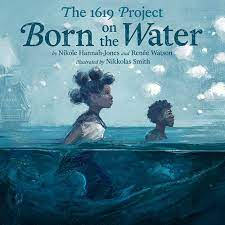 ¿Por qué deberían estar orgullosos de su historia los afroamericanos?Why should Black Americans be proud of their story?”